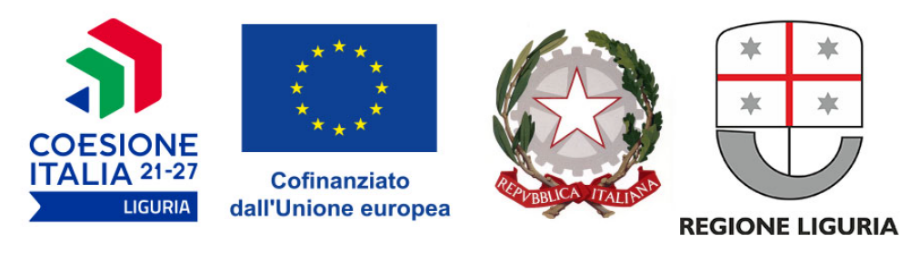 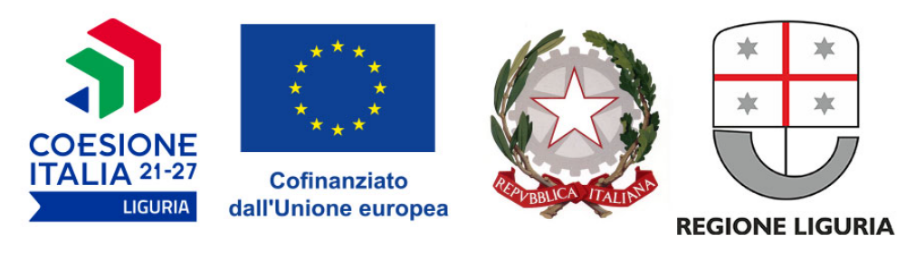 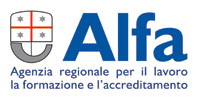 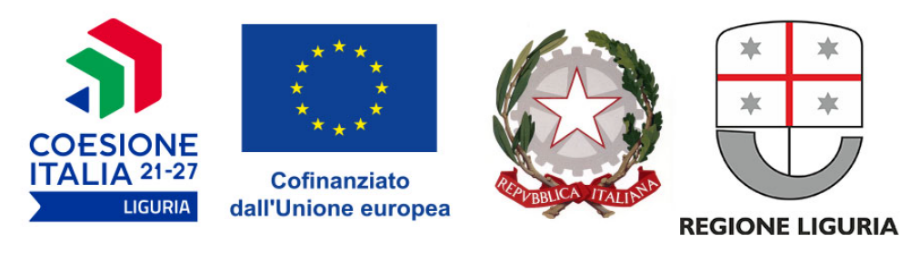 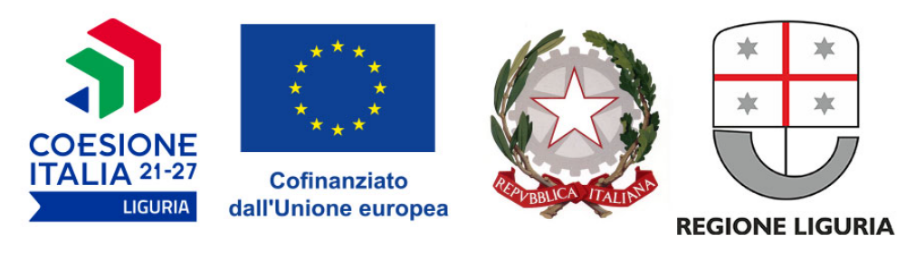 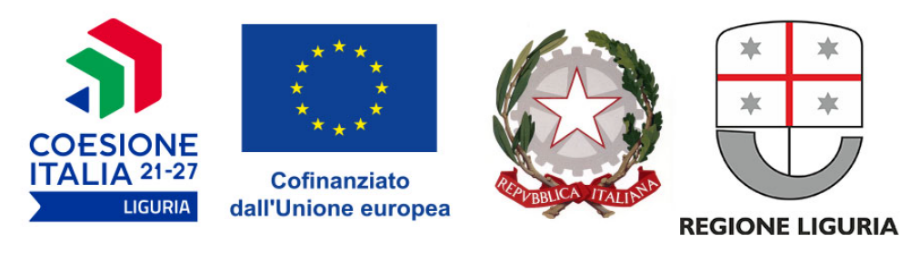 DOMANDA DI CONTRIBUTOAvviso pubblico rivolto alle imprese per il finanziamento di interventi di formazione continuaProgramma Regionale Liguria FSE+ 2021-2027Priorità 1. “Occupazione”, obiettivo specifico 4.4 			A __________________________(indirizzo) __________________________________Oggetto: AVVISO PUBBLICO RIVOLTO ALLE IMPRESE PER IL FINANZIAMENTO DI INTERVENTI DI FORMAZIONE CONTINUA A VALERE SUL PROGRAMMA REGIONALE FSE+ 2021-2027 (Priorità 4. Occupazione giovanile, obiettivo specifico 4.4)  DGR N. 817 del 4/8/2023Il/La Sottoscritto/a ___________________________ _____________________________________________________________				(Cognome)					(Nome)________________nato/a a ____________________________________________________(____) ____il______________________			    (Comune)		                   ___(Prov.)                  (Data)residente a _____________________________  (_____)   (______)   in_________________________________________			(Comune)	 (Prov.)	  (Cap)		    (Indirizzo)Codice Fiscale. __________________________ Documento d’Identità N.____________________________rilasciato da ___________________________________________  con data scadenza __________________in qualità di legale rappresentante dell’ente: Denominazione e ragione sociale:____________________________________________________Codice Fiscale __________________ Partita IVA ____________________Sede legale:Comune ________________________________	Prov.  _________ 		CAP ___________Indirizzo__________________________________________________________ n. civico _______________Telefono/i _______________Fax _________________Casella di posta elettronica certificata (PEC) _______________________________(compilare se pertinente) e in qualità di soggetto capofila del costituito/costituendo raggruppamento temporaneo composto dai seguenti soggetti:____________________________________________________________________________________________________________________________________________________________________________________________________________________________________________________________________Unità locale interessata dall’intervento (se diversa dalla sede legale):Comune ___________________________________________________ Prov. _______ CAP _____________Indirizzo__________________________________________________________ n. civico _______________Telefono/i _______________ 			Fax _________________ Casella di posta elettronica certificata (PEC) ________________________________________Persona di contatto_____________________________________Telefono	____________________	Fax__________________________e-mail	______________________________________CHIEDEper la realizzazione dell’operazione __________________________ (inserire il titolo dell’operazione) a valere sulla Linea d’intervento   1               2           (barrare la Linea d’intervento di interesse)Un contributo di importo pari ad euro ____________________ ai sensi del/dei (solo in caso di aiuto di Stato indicare la base normativa di riferimento):ai sensi del Regolamento (UE) n.1407/2013 della Commissione del 18 dicembre 2013 relativo all’applicazione degli artt.107 e 108 del Trattato sul funzionamento dell’Unione Europea agli aiuti “de minimis” così come modificato dal Regolamento (UE) n. 2020/972 della Commissione del 2 luglio 2020ai sensi del Regolamento (UE) 1408/2013 della Commissione del 18 dicembre 2013 relativo all’applicazione degli artt.107 e 108 del Trattato sul funzionamento dell’Unione Europea agli aiuti “de minimis” nel settore agricolo così come modificato dal Regolamento (UE) n. 2019/316 della Commissione, del 21 febbraio 2019;ai sensi del Regolamento (UE) 717/2014 della Commissione del 27 giugno 2014 relativo all’applicazione degli artt.107 e 108 del Trattato sul funzionamento dell’Unione Europea agli aiuti “de minimis” nel settore della pesca e dell’acquacoltura così come prorogato dal Regolamento (UE) 2022/2514 della Commissione del 14 dicembre 2022;ai sensi del Regolamento (UE) n. 651/2014 della Commissione del 17 giugno 2015, che dichiara alcune categorie di aiuti compatibili con il mercato interno, in applicazione degli artt.107 e108 del Trattato e ss.mm.ii.Da liquidare in caso di concessione a:Intestatario Conto:	_____________________________________Banca:	_____________________________________Coordinate bancarie (IBAN):	______________________________________N. Conto:	____________________________________________DICHIARAdi essere a conoscenza dei contenuti del Bando/Avviso pubblico sopra menzionato e della normativa di riferimento e di accettarli incondizionatamente ed integralmente;(solo se pertinente) che l’ente rappresentato rientra nei seguenti parametri dimensionali:            □ Piccola impresa              □ Media impresa              □ Grande impresache tutti i dati e le informazioni contenute nel Formulario (allegato alla presente) corrispondono al vero;(solo se pertinente) di essere accreditato per la macrotipologia ______ oppure di aver presentato domanda di accreditamento per la macrotipologia ______ in data________che il/i titolare/i effettivo/idel beneficiario e dei partner componenti il raggruppamento sono (indicare nome e cognome e codice fiscale):   ……di non aver già fruito per le spese relative ai servizi e/o beni inerenti l’operazione di cui al Bando/Avviso pubblico in oggetto misure di sostegno finanziario regionali, nazionali o comunitarieSI IMPEGNA, AD OGNI EFFETTO DI LEGGE, Acomunicare tempestivamente ad ALFA l’eventuale sostituzione del legale rappresentante, nonché cambiamenti della denominazione sociale e/o della sede legale dell’impresa;inviare ad ALFA tutta la documentazione ulteriore a seguito di esplicita richiesta.Trasmette con la presente domanda (indicare laddove pertinente):Formulario presentazione candidatura;Copia conforme dell’Atto costitutivo/Accordo formale del raggruppamento,         oppure Dichiarazione di intenti/impegno sottoscritta da tutti i partner a formalizzare il raggruppamento;(se pertinente) Copia del frontespizio della domanda di accreditamento per la macrotipologia _________ ;Dichiarazione di affidamento a terzi – assenza conflitti di interesse;Fotocopia documento d’identità del firmatario;Dichiarazione sostitutiva di affidabilità giuridico economica finanziaria (in caso di ATI/ATS ciascun componente è tenuto a presentare tale dichiarazione);Informativa sul trattamento dati debitamente sottoscritta dal legale rappresentante del soggetto proponente (in caso di ATI/ATS dal legale rappresentante del capofila della stessa) o suo delegato;Dichiarazione “Impresa non in difficoltà” in caso di scelta del regime di finanziamento cosiddetto “in esenzione” ai sensi del Reg. (UE) n. 651/2014 e ss.mm.ii.);Dichiarazione “dimensione impresa” in caso di scelta del regime di finanziamento cosiddetto “in esenzione” ai sensi del Reg. (UE) n. 651/2014 e ss.mm.ii.); Elaborato tecnico-progettuale discendente dal piano di riconversione e ristrutturazione; Accordo sindacale;Accordo organizzativo con le imprese;Documentazione attestante lo stato di crisi aziendale;Il file “Modulo_excel_Candidatura_Formazione_Continua” relativo ai fogli di calcolo inerenti ai dati e ai prospetti finanziari debitamente compilato e corrispondente alle stampe allegate e sottoscritte, sia in formato excel sia in formato pdf;Altri allegati ___________________________ (specificare) Il sottoscritto, autorizza _______________________________________ al trattamento dei dati personali indicati per le finalità di cui al bando/avviso pubblico in oggetto e dichiara di essere informato, ai sensi del D. Lgs n. 196 del 30 giugno 2003 così come modificato con D. Lgs. n. 101 del 10 agosto 2018 (“Codice della Privacy”) e dell’articolo 13 del Regolamento UE 679/2016 (GDPR) che tali dati saranno raccolti e trattati, anche con strumenti informatici, esclusivamente nell'ambito del procedimento per il quale la presente dichiarazione viene resa.Data										FIRMA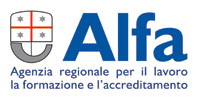 Programma Regionale FSE+ 2021-2027Regione LiguriaAvviso pubblico rivolto alle imprese per il finanziamento di interventi di formazione continuaFORMULARIO PER LA PRESENTAZIONE DELLE OPERAZIONI Il presente formulario dovrà essere integrato mediante la compilazione e la stampa in pdf degli specifici fogli di lavoro contenuti nel file “Modulo excel Candidatura Formazione Continua”.Tali fogli dovranno essere allegati al formulario, quale parte integrante e sostanziale dello stesso. SEZIONE A – SOGGETTO PROPONENTEDati del soggetto proponente/capofila e degli eventuali partners:Compilare i fogli “Dati anagrafici proponente” e “Dati anagrafici partner” del file “Modulo excel Candidatura Formazione Continua” e allegarliRiepilogo imprese beneficiarie della formazione (max n.4 imprese)Compilare il foglio “Dati sintetici operazione” per la parte relativa ai Beneficiari e il foglio “Dati imprese beneficiarie” del file “Modulo excel Candidatura Formazione Continua”, e allegarliSEZIONE B – TITOLO E IMPORTO RICHIESTO PER L’OPERAZIONELinea d’intervento………………………………………Titolo operazione……………………………………….Area/e di attuazione (provincia/città metropolitana): ______________________________________________________SEZIONE C – DESCRIZIONE DELL’OPERAZIONEBreve descrizione dell’Operazione:Inserire nel riquadro sottostante una descrizione sintetica (max. 500 caratteri) dell’Operazione.Contesto di riferimento:Descrivere all’interno del riquadro i fabbisogni rilevati e le problematiche che s’intendono affrontare attraverso l’Operazione proposta (max. 3.500 caratteri) Obiettivi:Descrivere:gli obiettivi della proposta progettuale in relazione al riferimento programmatorio (priorità / obiettivo specifico del PR Liguria FSE+ 2021-2027) e alle finalità di cui al punto 3 dell’Avviso; in termini concreti, le motivazioni in base alle quali si ritiene l’Operazione proposta sia rispondente ai fabbisogni indicati al punto 5 (max. 3.500 caratteri)Dettaglio del progetto:La descrizione deve esplicitare l’articolazione del percorso tra formazione teorica (eventualmente anche in FAD) e pratica, le competenze che si intendono sviluppare, l’eventuale attestato rilasciato al termine del corso, il numero e la tipologia dei destinatari, la durata, l’articolazione del monte ore in termini di moduli formativi, le competenze in uscita, le modalità didattiche. La descrizione deve inoltre esplicitare le risorse strutturali (laboratori, attrezzature) e strumentali (essenzialmente metodi di lavoro) che il proponente intende attivare per l’esecuzione dell’Operazione.A corredo della descrizione dei corsi, è necessario compilare il successivo diagramma di GANTT semplificato. Tabella riassuntiva articolazione dell’edizione di corso (par.4 dell’avviso)Se l’operazione prevede più progetti (max n.5), compilare la tabella per ogni progetto.Aggiungere le righe necessarieImprese coinvolte nell’operazione: Descrivere (max. 1.000 caratteri) brevemente le imprese coinvolte nell’operazione e il relativo mercato di riferimentoRiepilogo destinatari:Fornire una stima del numero dei destinatari all’operazione, della tipologia di contratto di lavoro, delle mansioni svolte, delle condizioni di lavoro in uscita, del grado di istruzione ed età, motivandone, nel prospetto posto in calce, la coerenza rispetto al paragrafo 5 dell’Avviso e agli obiettivi perseguiti (max. 1.000 caratteri).Eventuale appartenenza dei destinatari della formazione alle categorie di lavoratori svantaggiati o con disabilità ai sensi del Regolamento (UE) 651/2014 (se pertinente)Esperienza pregressa del soggetto proponente:Compilare il prospetto sottostante indicando il numero di anni di esperienza nell’ambito della formazione per occupati a valere su risorse del FSE 2014-2020. Per documentare tale esperienza, è possibile utilizzare il riquadro posto in calce alla tabella, ovvero il punto 17 “Note di accompagnamento” del presente formulario.L’eventuale ricorso alla delega dovrà essere esplicitato, motivato e quantificato nel successivo punto 11Informazioni aggiuntiveEventuali soggetti delegati:Le informazioni sottostanti devono essere ripetute per ogni soggetto delegatoOrganizzazione:Fornire, attraverso la compilazione del prospetto e del riquadro (max. 7.000 caratteri) sottostanti, una descrizione dei profili professionali che saranno impiegati nello svolgimento del percorso e degli strumenti di lavoro e delle procedure organizzative che saranno adottate al fine di assicurarne una gestione adeguata sotto il profilo qualitativo Principi orizzontali:Con riferimento a quanto riportato al paragrafo 11 dell’Avviso, descrivere brevemente in che modo l’Operazione contribuisce alla presa in conto dei principi orizzontali (max. 1.000 caratteri) Tematiche secondarie del FSE+:Specificare se l’Operazione contribuisce al raggiungimento delle tematiche secondarie come specificate al punto 2 dell’Avviso e indicate nella prima colonna da sinistra del prospetto e, se del caso, motivare brevemente la risposta (max. 500 caratteri per tema) Priorità Descrivere brevemente, in relazione ai singoli progetti, se e in che modo le attività formative proposte sono riconducibili ad una o più priorità di cui al punto 4.1 dell’avviso (max. 1.000 caratteri) e compilare il foglio “Priorità” del file “Modulo excel Candidatura Formazione Continua” allegato al formularioSEZIONE D – PIANO FINANZIARIOProspetto per calcolo mediante UCS15a. Compilare il prospetto sottostante per ogni Progetto15b. Eventuale quota di cofinanziamento privato ai sensi del Regolamento in esenzione n.651/2014 e ss.mm.ii.:€……………….15c. Costo complessivo del Progetto (15a+15b): € ………….Il costo complessivo dell’operazione è dato dalla somma dei costi di ogni progetto (compresa l’eventuale quota privata di cofinanziamento)Si evidenzia che la percentuale di cofinanziamento privato dovrà essere garantita anche in sede di esposizione dei costi a consuntivo.SEZIONE E – NOTE DI ACCOMPAGNAMENTONote ed osservazioniUtilizzare il riquadro sottostante, eventualmente fino ad un massimo di 20.000 caratteri, per mettere in luce ulteriori aspetti relativi all’attuazione dell’Operazione e, più in generale, al dossier di candidatura che non è stato possibile descrivere nei campi testo e/o nelle tabelle. (Facoltativo).SEZIONE F– FIRMAFirma Nome del firmatario (in caratteri leggibili):□ Firma autografa:e timbro ufficiale:Data:Dichiarazione di intenti per la costituzione del raggruppamento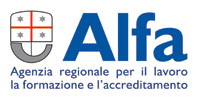 I sottoscrittiIl/La Sig./a ________________________________    Nato/a  a ___________________________ il __________________ residente in __________________________ indirizzo _____________________ n. _____ Prov ____ Codice fiscale ________________________________ rappresentante legale di __________________________Il/La Sig./a ________________________________    Nato/a  a ___________________________ il __________________ residente in __________________________ indirizzo _____________________ n. _____ Prov ____ Codice fiscale ________________________________ rappresentante legale di __________________________Il/La Sig./a ________________________________    Nato/a  a ___________________________ il __________________ residente in __________________________ indirizzo _____________________ n. _____ Prov ____ Codice fiscale ________________________________ rappresentante legale di __________________________Il/La Sig./a ________________________________    Nato/a  a ___________________________ il __________________ residente in __________________________ indirizzo _____________________ n. _____ Prov ____ Codice fiscale ________________________________ rappresentante legale di __________________________ (aggiungere altri soggetti se necessario)PREMESSOche la Regione Liguria ha reso pubblico l’AVVISO PUBBLICO RIVOLTO ALLE IMPRESE PER IL FINANZIAMENTO DI INTERVENTI DI FORMAZIONE CONTINUA A VALERE SUL PROGRAMMA REGIONALE FSE+ 2021-2027 approvato con DGR N. 817 del 4/8/2023 (in seguito indicato solo come "Bando/Avviso");che, ai sensi dell’art. 7 del Bando/Avviso, hanno titolo a presentare progetti A.T.I., A.T.S., partenariati, altre forme associative già esistenti o appositamente costituite;che, nel caso di partecipazione di raggruppamenti non ancora costituiti, i soggetti intenzionati a raggrupparsi sono tenuti a sottoscrivere, ed allegare, una dichiarazione di impegno a costituirsi in raggruppamento e a formalizzare tale costituzione entro 30 giorni dal provvedimento di ammissione al finanziamento.DICHIARANOl’impegno a costituirsi, in caso di approvazione del progetto presentato, in ____________ (indicare forma associativa) che sarà formalizzata/o entro 30 giorni dal provvedimento di ammissione al finanziamentoA TAL FINE SI IMPEGNANO AFormalizzare il raggruppamento entro i termini indicati.Indicare, nell’atto costitutivo, il ruolo, le attività e la quota finanziaria di competenza di ciascun soggetto partecipante alla realizzazione del progetto nonché l’indicazione delle cause di scioglimento.Indicare quale futuro Capofila del raggruppamento, il/la ______________________ , soggetto rientrante nella categoria prevista dall’art. 7 dell’Avviso.Conferire al Capofila, con unico atto il potere di rappresentare l’intero raggruppamento nei confronti dell’Amministrazione referente, diventandone l’unico interlocutore.Luogo e Data  __________________(aggiungere altri soggetti se necessario)Dichiarazione sostitutiva di affidabilità giuridico-economico- finanziaria ai sensi del dpr 445/2000 artt. 46 e 47(Ogni soggetto proponente oppure nel caso di ATI/ATS tutti i soggetti componenti il raggruppamento devono compilare la presente dichiarazione)Il sottoscritto______________________________________________________________________nato a _________________________________________il_______________________________Residente a_____________________________________________________________________via____________________________________________________________________________legale rappresentante di…………………………………….……………………….soggetto proponente ………………………….della candidatura…………………………………consapevole degli effetti penali per dichiarazioni mendaci, falsità in atti ed uso di atti falsi ai sensi dell’articolo 76 del citato DPR 445/2000, sotto la propria responsabilità:Dichiaradi non trovarsi in stato di fallimento, di liquidazione, di cessazione di attività o di concordato preventivo e in qualsiasi altra situazione equivalente secondo la legislazione del proprio stato, ovvero di non avere in corso un procedimento per la dichiarazione di una di tali situazioni e che tali circostanze non si sono verificate nell’ultimo quinquennio;di non avere in corso provvedimenti amministrativi o giudiziari in relazione alla percezione di finanziamenti per attività formative non effettivamente svolte;che non è stata pronunciata alcuna condanna, con sentenza passata in giudicato, per qualsiasi reato che determina l’incapacità a contrattare con la P.A;di essere in regola con gli obblighi relativi al pagamento dei contributi previdenziali e assistenziali a favore dei lavoratori, secondo la legislazione italiana;di non aver commesso violazioni, definitivamente accertate, rispetto agli obblighi relativi al pagamento delle imposte e tasse secondo la legislazione italiana;di essere in regola con le norme sul diritto al lavoro dei disabili ai sensi della legge 68/99;di impegnarsi a predisporre un sistema di contabilità separata o una codificazione contabile adeguata per tutte le transazioni relative all’operazione;Data,                                                                                                                                              Firma e timbro                                                                           (allegare copia documento identità)Dichiarazione di affidamento a terzi – assenza conflitti di interesse 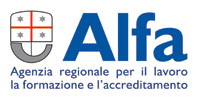 Il sottoscritto...................................... nato a ....................................... il...................... residente in ................................Via......................................, in qualità di.................................. (Legale Rappresentante/Procuratore) [  ]   dell’organismo formativo _______________________con Sede Legale in .............................................................................................................. P.IVA/CF................................. in qualità di soggetto proponente/ soggetto attuatore dell’operazione_________________________________DICHIARAche i titolari, amministratori, soci e dipendenti dei soggetti affidatari di parte dell’attività dell’operazione non sono riconducibili in nessun modo al soggetto proponente/ soggetto attuatore nonché al/i titolare/i effettivo/i del soggetto proponente/attuare.Data.................                                                                                                                          Il Dichiarante                                                                           (Firma del legale rappresentante)Informativa al trattamento dei dati personali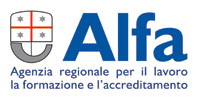 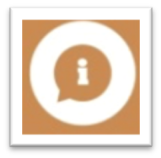 INFORMATIVA AL TRATTAMENTO DEI DATI PERSONALIArt. 14 del Nuovo Regolamento Europeo 2016/679 relativo alla protezione delle persone fisiche con riguardo al trattamento dei dati personali (GDPR) Prima di procedere al trattamento dei Suoi dati, come richiesto dal Regolamento Generale sulla Protezione dei Dati Personali dell'Unione Europea (GDPR 2016/679, articolo 14), La informiamo che i Suoi dati personali, conferiti a Regione Liguria in sede di presentazione della Candidatura, sono oggetto da parte di Regione di trattamento sia in forma cartacea sia elettronica per le finalità di seguito indicate.TITOLARE DEL TRATTAMENTO E RESPONSABILE INTERNO AL TRATTAMENTO DEI DATI PERSONALIIl Titolare del Trattamento è Regione Liguria (di seguito “Regione”), con sede legale in via Fieschi 15 – 16121 Genova. In tale veste essa è responsabile di garantire l’applicazione delle misure organizzative e tecniche necessarie e adeguate alla protezione dei Suoi dati.Regione ha nominato un Responsabile della Protezione dei Dati (RPD) o Data Protection Officer (DPO) ai sensi degli artt. 37 e ss. del Regolamento, domiciliato presso la sede di Regione.Il Responsabile della Protezione dei Dati potrà essere contattato per questioni inerenti al trattamento dei dati dell’Interessato, ai seguenti recapiti rpd@regione.liguria.it; protocollo@pec.regione.liguria.it; tel.: 010 54851.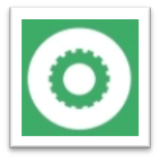 INFORMAZIONI SUL TRATTAMENTOFinalità del trattamento e base giuridica del trattamentoIl trattamento dei dati personali avviene, per le finalità di seguito descritte, in conformità alla vigente normativa in materia di Privacy, pertanto Regione si impegna a trattarli secondo principi di correttezza, liceità, trasparenza, nel rispetto delle finalità di seguito indicate, raccogliendoli nella misura necessaria ed esatta per il trattamento, utilizzandoli solo da personale allo scopo autorizzato. I dati personali sono raccolti e successivamente trattati in applicazione dell’art. 6 del Regolamento (UE) n.679/2016 lettere c) ed. e) di tale regolamento e del D.Lgs. 196/2003 art. 2 ter per l’esecuzione di un compito di interesse pubblico o connesso all’esercizio dei pubblici poteri di cui è investito il Titolare. La relativa base giuridica (ovvero la norma di legge- nazionale o comunitaria- o di regolamento che consente il trattamento dei Suoi dati), è formata, dal Regolamento (UE) n.1060 e n.1057 del Parlamento Europeo e del Consiglio del 24 giugno 2021, dal Regolamento (UE) n. 1046 del 18 Luglio 2018, e dal Programma "PR Liguria FSE+ 2021-2027" per il sostegno a titolo del Fondo sociale europeo Plus della Regione Liguria approvato dalla Commissione Europea con decisione C(2022)5346 del 19 Luglio 2022.Il trattamento avverrà in modalità cartacea e mediante strumenti informatici con profili di sicurezza e confidenzialità idonei a garantirne la sicurezza e la riservatezza nonché ad evitare accessi non autorizzati ai dati personali.Scopo principaleIl trattamento dei dati personali, ad esempio quali dati anagrafici, dati fiscali, dati economici, dati professionali è svolto manualmente o mediante sistemi informatici e telematici, comunque idonei a garantirne la sicurezza e la riservatezza, ed è riferito, in relazione alle finalità di seguito indicate a tutte le operazioni necessarie coerentemente con gli obiettivi prefissati.Nel dettaglio, i dati personali sono trattati nell’ambito delle attività della Regione per la gestione del procedimento di istruttoria, selezione, assegnazione ed erogazione dei contributi di cui all’AVVISO PUBBLICO RIVOLTO ALLE IMPRESE PER IL FINANZIAMENTO DI INTERVENTI DI FORMAZIONE CONTINUA A VALERE SUL PROGRAMMA REGIONALE FSE+ 2021-2027 approvato con  DGR N. 817 del 4/8/2023 e per tutti gli adempimenti ad esso connessi. Nel caso di ammissione all’intervento, i soggetti finanziati saranno inclusi nell'elenco dei beneficiari pubblicato sul sito della Regione a norma dell’art. 49 nonchè all’Allegato IX “Comunicazione e visibilità” del Reg. (UE) 1060/2021. In aggiunta, ai sensi dell’art. 74 paragrafo 1 lettera c) del Reg. (UE) 2021/1060 i dati contenuti nelle banche dati a disposizione della Commissione Europea saranno utilizzati attraverso l’applicativo informatico ARACHNE, fornito all’Autorità di gestione dalla Commissione Europea, per l’individuazione degli indicatori di rischio di frode. Tali banche dati saranno inoltre utilizzate dall’Amministrazione per effettuare ricerche anonime di tipo statistico e per creare indirizzari.La Regione, inoltre, si impegna di informare l’interessato ogni qual volta le finalità sopra esplicate dovessero cambiare prima di procedere ad un eventuale trattamento ulteriore.Il trattamento dei dati personali per l’esercizio delle finalità di cui sopra sarà effettuato in conformità alle disposizioni del Regolamento e del D.lgs 196/2003 e s.m.i, e, ai sensi dell’Articolo 6, comma 1, lettera c) ed e) del citato Regolamento, non è necessario specifico consenso.Categorie di datiI dati personali trattati sono:dati comuni di tipo anagrafico;dati giudiziari, relativi a condanne penali e reatiIn relazione alle finalità sopra riportate, la Regione potrà trattare dati idonei a rivelare l’eventuale esistenza di condanne penali nonché di procedimenti penali in corso, mediante l’acquisizione di informazioni quali ad esempio:Informazioni concernenti condanne, con sentenza passata in giudicato, per qualsiasi reato che determina  l’incapacità a contrattare con la P.A.In tal caso, tali dati saranno trattati con la massima riservatezza e per le sole finalità previste dalla legge.Il conferimento dei dati giudiziari come sopra definiti sarà limitato alle sole circostanze per le quali esso è richiesto per motivi di conduzione dei compiti istituzionali di Regione.Eventuali destinatari o categorie di destinatari I dati personali raccolti e le informazioni relative a soggetti a Lei collegati, potranno essere comunicati per le medesime finalità di cui sopra, alle seguenti categorie di destinatari:Liguria Digitale Spa, Parco Scientifico e Tecnologico di Genova Via Melen 77, 16152 Genova, Telefono: 010 - 65451 Fax: 010 – 6545422 Mail: info@liguriadigitale.it; posta certificata protocollo@pec.liguriadigitale.it, quale Responsabile del Trattamento incaricato della gestione e manutenzione del sistema informativo;ALFA Liguria, Agenzia regionale per il lavoro, la formazione e l’accreditamento, Via San Vincenzo 4, 16121 Genova, Telefono 010 – 2894250, Pec: direzione@pec.alfaliguria.it;Enti e soggetti coinvolti nella gestione del Fondo Sociale Europeo Plus quali, l’Agenzia Nazionale Politiche Attive del Lavoro (ANPAL), MEF-IGRUE, Autorità di Certificazione, Autorità di Audit.Con specifico riferimento a persone, società, associazioni o studi professionali che prestino servizi o attività di assistenza e consulenza o forniscano servizi alla Regione, con particolare ma non esclusivo riferimento alle questioni in materia tecnologica, contabile, amministrativa, legale, tributaria e finanziaria, essi saranno nominati, da parte del Titolare del Trattamento, Responsabili Esterni al Trattamento dei dati personali ai sensi dell’Articolo 28 del GDPR, mediante atto di nomina dedicato, con indicazione delle modalità di trattamento e delle misure di sicurezza che essi dovranno adottare per la gestione e la conservazione dei dati personali di cui la Regione è Titolare.I dati personali oggetto della presente informativa, qualora sia necessario per le finalità di cui sopra, saranno portati altresì a conoscenza dei dipendenti di Regione, autorizzati al trattamento da parte del Titolare ai sensi dell’Articolo 29 del Regolamento. Natura del trattamentoSi ricorda che il trattamento dei dati è obbligatorio per lo svolgimento della rispettiva finalità di trattamento; pertanto l’eventuale rifiuto a fornirli in tutto o in parte dà luogo all’impossibilità per la Regione di consentire la partecipazione al procedimento di istruttoria, selezione, assegnazione ed erogazione dei contributi di cui al bando/avviso pubblico e per tutti gli adempimenti ad esso connessi.Il conferimento di ulteriori dati personali non richiesti direttamente dalla legge o da altra normativa potrà essere comunque necessario qualora tali dati personali siano connessi o strumentali per la gestione del procedimento di istruttoria, selezione, assegnazione ed erogazione dei contributi; in tal caso l'eventuale rifiuto di fornirli potrebbe comportare l'impossibilità di eseguire correttamente il rapporto in essere.Modalità di trattamento e periodo di conservazione dei datiIl trattamento avverrà con strumenti idonei a garantire la sicurezza e la riservatezza dei dati, nel rispetto di quanto previsto dal Capo II (Principi) e dal Capo IV (Titolare del trattamento e responsabile del trattamento) del Regolamento.Il trattamento potrà essere effettuato anche attraverso strumenti automatizzati atti a memorizzare, gestire o trasmettere i dati stessi e, comunque, sarà eseguito nel rispetto delle disposizioni del Codice Privacy, dei relativi regolamenti attuativi e del Regolamento Europeo.Il trattamento potrà essere effettuato anche attraverso strumenti automatizzati atti a memorizzare, gestire o trasmettere i dati stessi e, comunque, sarà eseguito nel rispetto delle disposizioni del D.Lgs 196/03 ss.mm.ii, dei relativi regolamenti attuativi, del Regolamento UE 2016/679 e dall’art. 69 del Regolamento (UE) 2021/1060.Possono, inoltre, costituire oggetto di trattamento i dati personali idonei a rivelare l’eventuale esistenza di condanne penali nonché di procedimenti penali in corso di cui al D.P.R. 14/11/2002 n. 313 e ss. mm. e ii. (“Testo unico delle disposizioni legislative e regolamentari in materia di casellario giudiziale, di anagrafe delle sanzioni amministrative dipendenti da reato e dei relativi carichi pendenti (Testo A)”); tali dati saranno trattati – oltre a quanto già precisato in via generale per tutti i dati – nel rispetto dei principi di cui all’art. 10 del Regolamento.I dati forniti sono conservati per il periodo di tempo previsto dalla normativa che sottende il trattamento, anche tributaria e contabile; al termine di tale periodo, i dati personali saranno in tutto o in parte cancellati (ai sensi della normativa applicabile) o resi in forma anonima in maniera permanente.Nel caso in cui costituiscano oggetto di trattamento i dati personali idonei a rivelare l’eventuale esistenza di condanne penali nonché di procedimenti penali in corso di cui al D.P.R. 14/11/2002 n. 313 e ss. mm. e ii. (“Testo unico delle disposizioni legislative e regolamentari in materia di casellario giudiziale, di anagrafe delle sanzioni amministrative dipendenti da reato e dei relativi carichi pendenti (Testo A)”); tali dati saranno trattati – oltre a quanto già precisato in via generale per tutti i dati – nel rispetto dei principi di cui all’art. 10 del Regolamento.Il trattamento dei Suoi dati personali è realizzato per mezzo delle operazioni indicate all’art. 4, n. 2) del Regolamento, cui si rimanda per ogni utile finalità. In relazione alle diverse finalità e agli scopi per i quali sono stati raccolti, i dati personali saranno conservati per il tempo previsto dalla normativa applicabile, per un periodo di tempo non superiore a quello necessario al conseguimento delle finalità sovra indicate, e ai sensi delle norme previste per la conservazione degli atti cui i dati personali si riferiscono (nel caso di esecuzione del contratto, ed in seguito per un periodo di dieci anni (termine oltre il quale saranno prescritti i diritti sorti dal contratto).Trasferimento dei dati all’esteroLa gestione e la conservazione dei dati personali avverrà su server, ubicati all’interno dell’Unione Europea, di Regione e/o di società terze incaricate e debitamente nominate quali Responsabili del trattamento.I dati non sono attualmente oggetto di trasferimento al di fuori dell’Unione Europea. Resta in ogni caso inteso che Regione, ove si rendesse necessario, avrà facoltà di spostare l’ubicazione dei server all’interno dell’Unione Europea e/o in Paesi extra-UE.In tal caso Regione assicura sin d’ora che il trasferimento dei dati Extra-UE avverrà in conformità agli artt. 44 ss. del Regolamento ed alle disposizioni di legge applicabili stipulando, se necessario, accordi che garantiscano un livello di protezione adeguato.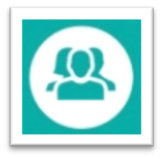 DIRITTI DEGLI INTERESSATICon riferimento ai dati trattati da Regione, l’interessato può esercitare in qualsiasi momento i diritti di cui agli articoli 15, 16, 17, 18, e 21 del Regolamento.In particolare:(a) la possibilità di ottenere da Regione Liguria la conferma dell’esistenza o meno dei dati personali che La riguardano, ed in questo caso, l’accesso alle seguenti informazioni: •	Finalità del trattamento,•	Categorie di dati personali trattati,•	Destinatari o le categorie di destinatari a cui i dati personali sono stati o saranno comunicati, in particolare se destinatari di paesi terzi o organizzazioni internazionali;•	Periodo di conservazione dei dati personali previsto oppure, se non è possibile, i criteri utilizzati per determinare tale periodo; •	Qualora i dati non siano raccolti presso l'interessato, tutte le informazioni disponibili sulla loro origine;•	L'esistenza di un processo decisionale automatizzato e, in tali casi, informazioni significative sulla logica utilizzata, nonché l'importanza e le conseguenze previste di tale trattamento per l'interessato;•	L'esistenza di garanzie adeguate ai sensi dell'articolo 46 relative al trasferimento verso paesi terzi o organizzazioni internazionali;La fonte da cui hanno origine i dati personali e, se del caso, l’eventualità che i dati provengano da fonti accessibili al pubblico.(b) In aggiunta, l’interessato ha il diritto di: •	ottenere l’aggiornamento, la rettifica o l’integrazione dei Suoi dati, la cancellazione, nei termini consentiti dalla normativa, oppure chiedere che siano anonimizzati, la limitazione del trattamento, ed ha diritto di opporsi, in tutto o in parte, per motivi legittimi, al trattamento dei dati personali che La riguardano;•	Revocare il proprio consenso, qualora previsto.A tal scopo, Regione invita a presentare in maniera gratuita, la richiesta per iscritto, comprensiva di data e firma, trasmettendola a mezzo e-mail, al seguente indirizzo di posta elettronica: rpd@regione.liguria.it; protocollo@pec.regione.liguria.it; formazione.orientamento@regione.liguria.it, utilizzando il modulo predisposto da Regione al fine di agevolare l’esercizio dei diritti sopra citati disponibile al seguente link:https://www.regione.liguria.it/homepage/sicurezza-e-diritti2/tutela-dei-dati-personali/richiesta-di-accesso.htmlRegione si impegna a rispondere alle richieste nel termine di un mese, salvo caso di particolare complessità, per cui potrebbe impiegare massimo 3 mesi. In ogni caso, la Regione provvederà a spiegare il motivo dell’attesa entro un mese dalla sua richiesta.L’esito della richiesta verrà fornito per iscritto o su formato elettronico. Nel caso chieda la rettifica, la cancellazione nonché la limitazione del trattamento, la Regione si impegna a comunicare gli esiti delle richieste a ciascuno dei destinatari dei suoi dati, salvo che ciò risulti impossibile o implichi uno sforzo sproporzionato.Si ricorda che la revoca del consenso, non pregiudica la liceità del trattamento basata sul consenso prima della revoca.Regione specifica che le potrà essere richiesto un eventuale contributo qualora le sue domande risultino manifestamente infondate, eccessive o ripetitive; a tal proposito Regione si è dotata di un registro per tracciare le sue richieste di intervento.L’interessato può altresì proporre, in qualunque momento, un reclamo all’Autorità Garante per la protezione dei dati personali, i cui recapiti sono rinvenibili sul sito www.garanteprivacy.it.Modifiche alla presente informativaLa presente Informativa potrà subire delle variazioni. Si consiglia, quindi, di controllare regolarmente questa Informativa e di riferirsi alla versione più aggiornata.******Attestazione di presa visione e lettura dell’informativaAi sensi della sovra indicata informativa, io Sottoscritto/a ____________________________________Con la sottoscrizione della presente informativa, il/la Sottoscritto/a dichiara di aver ricevuto, in applicazione dell’art. 14 del Regolamento, idonea e completa informativa circa le norme concernenti la tutela dei dati personali ed ai diritti riconosciuti all’interessato.
Lì e data										Firma__________________________________		______________________________		 Il sottoscritto ______________________________________________nato a ____________________ (______) il ___________________________e domiciliato per la carica in _______________, via ________________in qualità di Legale Rappresentante dell’Impresa ___________________________telefono ___________ fax ___________________ E-mail ___________________consapevole che in caso di dichiarazione mendace sarà punito ai sensi del Codice Penale secondo quanto prescritto dall’art. 76 del succitato D.P.R. n. 445/2000 e che inoltre, qualora dal controllo effettuato emerga la non veridicità del contenuto di taluna delle dichiarazioni rese, decadrà dai benefici conseguenti al provvedimento eventualmente emanato sulla base della dichiarazione non veritiera (art. 75 D.P.R. n. 445/2000), relativamente ai sotto indicati dati informativi sull’impresa, sotto la sua personale responsabilitàDICHIARA(*) In migliaia di euro.Ai sensi dell’art. 16 del D.P.R. n. 445/2000 e nel rispetto del D. Lgs. n. 196 del 30/06/2003 (privacy) i dati personali riportati sulla presente dichiarazione sono relativi ad informazioni strettamente necessarie al conseguimento di finalità previste dalle vigenti normative.Letto, confermato e sottoscritto._____________________ lì ______________________La dichiarazione è presentata unitamente a copia fotostatica del documento di identità (specificare il tipo di documento) __________________ n. ___________________ ai sensi del D.P.R. 28/12/2000 n. 445.____________________________________(timbro e firma per esteso del legale rappresentante)ESENTE DA AUTENTICA DI FIRMAN.B.: Occorre allegare copia fotostatica, non autenticata, di documento di identità del dichiarante ove la presente dichiarazione non sia sottoscritta in presenza del dipendente addetto a riceverla (ad esempio inviata per posta o per via telematica). Sono documenti equipollenti alla carta d’identità: passaporto, patente di guida, libretto di pensione, patentino di abilitazione alla conduzione di impianti termici, porto d’armi, tessere di riconoscimento, purché munite di fotografia e timbro o di altra segnatura equivalente, rilasciate da amministrazioni dello Stato.Dichiarazione sostitutiva ai sensi dell’art.47 del decreto del Presidente della Repubblica 28 dicembre 2000, n.445(Impresa in difficoltà)Il/la sottoscritto/a _________________________________ nato a _______________ (Prov.___) il _________________, Codice Fiscale ________________________ residente a ___________ in via/Piazza______________________________________ n._________ (CAP______________) in qualità di (barrare la casella che interessa)  titolare dell’impresa individuale • denominazione_________________________________________________________________• con sede a _____________________________________________________ (Prov.________) in via/Piazza ______________________________________n.__________ (CAP_____________) partita IVA/ codice fiscale _________________________________________________________ telefono _________________ fax_______________ email_______________ pec_____________ (oppure) □ rappresentante legale della Società/Ente • denominazione________________________________________________________________ • con sede a ________________________________________________________(Prov______) in via/Piazza______________________________________n.___________(CAP_____________) partita IVA/codice fiscale___________________________________________________________ telefono _________________ fax_______________ email_______________ pec_____________ al fine di usufruire dell’agevolazione, qualificabile come aiuto di Stato ai sensi dell’art. 107 del Trattato sul funzionamento dell’Unione europea, prevista da (indicare la norma da cui discende il diritto a fruire dell’agevolazione) _____________________________________________PRESA VISIONE della definizione di cui all’art. 2 del Reg. (UE) n. 651 del 17/06/2014 e ss.mm.ii. e riportata in calce al presente modello; DICHIARAche l’impresa non è in difficoltà e allega fotocopia del documento d’identità (tipo)______________________ n. _______________ rilasciato da _______________________________ il _________________SI IMPEGNAa ripresentare la presente dichiarazione qualora intervengano variazioni rispetto a quanto dichiarato con la presente dichiarazione al momento della concessioneIl sottoscritto dichiara di essere consapevole delle sanzioni penali derivanti dal rilascio di dichiarazioni mendaci e della conseguente decadenza dai benefici concessi sulla base di una dichiarazione non veritiera, ai sensi degli articoli 75 e 76 del decreto del Presidente della Repubblica 28/12/2000, n. 445. Luogo e data 										Firma L’art. 2 del Reg. (UE) n. 651/2014 e ss.mm.ii. definisce “impresa in difficoltà” un’impresa che soddisfa almeno una delle seguenti circostanze:a) nel caso di società a responsabilità limitata (diverse dalle PMI costituitesi da meno di tre anni o, ai fini dell'ammissibilità a beneficiare di aiuti al finanziamento del rischio, dalle PMI che soddisfano la condizione di cui all'articolo 21, paragrafo 3, lettera b), e soddisfano le condizioni per beneficiare di investimenti per il finanziamento del rischio a seguito della due diligence condotta dall'intermediario finanziario selezionato), qualora abbiano perso più della metà del capitale sociale sottoscritto a causa di perdite cumulate. Ciò si verifica quando la deduzione delle perdite accumulate dalle riserve (e da tutte le altre voci generalmente considerate come parte dei fondi propri della società) dà luogo a un importo cumulativo negativo superiore alla metà del capitale sociale sottoscritto. Ai fini della presente disposizione, per “società a responsabilità limitata” si intendono in particolare le tipologie di imprese di cui all'allegato I della direttiva 2013/34/UE del Parlamento europeo e del Consiglio (*) e il “capitale sociale” comprende, se del caso, eventuali premi di emissione;b) nel caso di società in cui almeno alcuni dei soci abbiano la responsabilità illimitata per i debiti della società (diverse dalle PMI costituitesi da meno di tre anni o, ai fini dell'ammissibilità a beneficiare di aiuti al finanziamento del rischio, dalle PMI che soddisfano la condizione di cui all'articolo 21, paragrafo 3, lettera b), e soddisfano le condizioni per beneficiare di investimenti per il finanziamento del rischio a seguito della due diligence condotta dall'intermediario finanziario selezionato), qualora abbiano perso più della metà dei fondi propri, quali indicati nei conti della società, a causa di perdite cumulate. Ai fini della presente disposizione, per “società in cui almeno alcuni dei soci hanno la responsabilità illimitata per i debiti della società” si intendono in particolare le tipologie di imprese di cui all'allegato II della direttiva 2013/34/UE.Tipologia soggetto proponente:□ Impresa□Organismo formativo accreditato per conto di imprese□ ATS tra Organismi formativi accreditati per conto di imprese□ATI/ATS tra imprese e un organismo formativo Tipologia soggetto proponente:Titolo progetto Numero edizioniImporto pubblico richiesto€Importo pubblico richiesto%Cofinanziamento privato (se previsto)€Cofinanziamento privato (se previsto) %Costo complessivo€1.2.3.4.5.TotaleTotaleTitolo: Titolo corso:Titolo corso:Titolo corso:Titolo corso:N. Ore di teoriaN. Ore di teoriaN. ore di praticaDurata complessivaIn presenzaFAD n……….n…………n………..Sincrona: n.………….Asincrona:n.………….n……….n…………DIAGRAMMA DI GANTT SEMPLIFICATOSpecificare, per ciascun progetto proposto (comprese le edizioni ripetitive, se previste), le date supposte di inizio e fine e la durata prevista in mesiDIAGRAMMA DI GANTT SEMPLIFICATOSpecificare, per ciascun progetto proposto (comprese le edizioni ripetitive, se previste), le date supposte di inizio e fine e la durata prevista in mesiDIAGRAMMA DI GANTT SEMPLIFICATOSpecificare, per ciascun progetto proposto (comprese le edizioni ripetitive, se previste), le date supposte di inizio e fine e la durata prevista in mesiDIAGRAMMA DI GANTT SEMPLIFICATOSpecificare, per ciascun progetto proposto (comprese le edizioni ripetitive, se previste), le date supposte di inizio e fine e la durata prevista in mesiDIAGRAMMA DI GANTT SEMPLIFICATOSpecificare, per ciascun progetto proposto (comprese le edizioni ripetitive, se previste), le date supposte di inizio e fine e la durata prevista in mesiProgetto n. eventuali edizioniData inizioData fineDurata in mesiDenominazione impresaSìNoEsperienza nell’ambito della formazione per occupati FSE 2014-2020Esperienza nell’ambito della formazione per occupati FSE 2014-2020Esperienza nell’ambito della formazione per occupati FSE 2014-2020Soggetto:Soggetto:Soggetto:Data di inizio e di termine attività Titolo attività e codice corsoBreve descrizione Denominazione e Ragione SocialeCodice fiscalePartita IVAIndirizzo Sede LegaleImporto€ Contenuto dell’attività delegata (max 300) e progetto di riferimento: Requisiti del soggetto (competenze e esperienze relative all’attività delegata) (max 300) Motivazioni della delega e della scelta del soggetto delegato (max 300) Totale importi attribuiti ai soggetti delegati €Profili professionali impiegati Numero di risorseEventuale Partner di appartenenza e/o soggetto delegatoRuolo dell’operazioneTema secondarioContributoMotivazioni01. Contribuire alle competenze e all’occupazione verdi e all’economia verde□ No □ Sì02. Sviluppare competenze e occupazione digitali□ No □ Sì04. Investire nelle piccole e medie imprese (PMI)□ No □ SìImporto UCSUnità a cui si applica l’UCSN° unità Importo pubblicocomplessivo (euro)1€ 87,00Ora formazione n. ore (da un minimo di 16 a un massimo di 150 ore)€ 87 * num.ore corso2€ 13,00Ora Destinatarion. destinatari (da un minimo di 9 a un massimo 12) x n. ore€ 13* num.ore corso*num.allievi4Subtotale-----------5N° edizioni-----------6Totale Progetto (subtotale x N° edizioni)-----------ENTELEGALE RAPPRESENTANTETIMBRO E FIRMADICHIARAZIONE DIMENSIONE D’IMPRESA(da ripetere per ogni azienda coinvolta nel Piano formativo)DICHIARAZIONE SOSTITUTIVA DI ATTO DI NOTORIETÀ(art. 47, art. 21 comma1, art. 38 comma 2 e 3 del D.P.R. n. 445 del 28/12/2000)INFORMAZIONI RELATIVE AL CALCOLO DELLA DIMENSIONE DI IMPRESA(come da Allegato n. 1 del D.M. del Ministero delle Attività Produttive del 18/04/2005)INFORMAZIONI RELATIVE AL CALCOLO DELLA DIMENSIONE DI IMPRESA(come da Allegato n. 1 del D.M. del Ministero delle Attività Produttive del 18/04/2005)INFORMAZIONI RELATIVE AL CALCOLO DELLA DIMENSIONE DI IMPRESA(come da Allegato n. 1 del D.M. del Ministero delle Attività Produttive del 18/04/2005)INFORMAZIONI RELATIVE AL CALCOLO DELLA DIMENSIONE DI IMPRESA(come da Allegato n. 1 del D.M. del Ministero delle Attività Produttive del 18/04/2005)1. Dati identificativi dell'impresa1. Dati identificativi dell'impresa1. Dati identificativi dell'impresa1. Dati identificativi dell'impresaDenominazione o ragione sociale:Denominazione o ragione sociale:Indirizzo della sede legale:N. di iscrizione al Registro delle imprese:N. di iscrizione al Registro delle imprese:N. di iscrizione al Registro delle imprese:2. Tipo di impresa2. Tipo di impresa2. Tipo di impresa2. Tipo di impresaBarrare la/e casella/e relativa/e alla situazione in cui si trova l'impresa richiedente:Barrare la/e casella/e relativa/e alla situazione in cui si trova l'impresa richiedente:Barrare la/e casella/e relativa/e alla situazione in cui si trova l'impresa richiedente:Barrare la/e casella/e relativa/e alla situazione in cui si trova l'impresa richiedente:Impresa autonomaIn tal caso i dati riportati al punto 3 risultano dai conti dell'impresa richiedente.Impresa associataIn tali casi i dati riportati al punto 3 risultano dai dati indicati nei rispettivi prospetti di dettaglio di cui agli Allegati nn. 2, 3, 4 e 5 del D.M. del Ministero delle Attività Produttive del 18/04/2005.Impresa collegataIn tali casi i dati riportati al punto 3 risultano dai dati indicati nei rispettivi prospetti di dettaglio di cui agli Allegati nn. 2, 3, 4 e 5 del D.M. del Ministero delle Attività Produttive del 18/04/2005.3. Dati necessari per il calcolo della dimensione di impresaPeriodo di riferimento [1]:Occupati (ULA – Unità Lavorative Anno)Fatturato (*)Totale di bilancio (*)Gli occupati corrispondono al numero di unità-lavorative-anno (ULA) cioè al numero di persone che, durante tutto l’anno in questione, hanno lavorato nell’impresa (o per suo conto) a tempo pieno. Il lavoro dei dipendenti che non hanno lavorato tutto l’anno oppure che hanno lavorato a tempo parziale è contabilizzato in frazioni di ULAFatturato (*)Totale di bilancio (*)4. Dimensione dell'impresaIn base ai dati di cui al punto 3, barrare la casella relativa alla dimensione dell'impresa richiedente:micro impresapiccola impresamedia impresagrande impresa